705028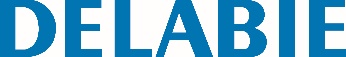 Emboque de junçãoReferência: 705028 Informação para prescriçãoCom flange.Tubo Ø 55.Para tubo Ø 28.